ANALISIS KEPUASAN KARYAWAN PADA LINGKUNGAN KERJA FISIK PT TAMAN WISATA CANDI BOROBUDUR PRAMBANAN DAN RATU BOKO (PERSERO) UNIT TEATER DAN PENTAS Danang Tri YudhantoAbstrakPenelitian ini dilakukan di PT Taman Wisata Candi Borobudur Prambanan dan Ratu Boko (PERSERO) pada Unit Teater dan Pentas. Penelitian ini bertujuan untuk mengetahui bagaimana kepuasan karyawan terhadap lingkungan kerja fisik di PT Taman Wisata Candi Borobudur Prambanan dan Ratu Boko (PERSERO) pada Unit Teater dan Pentas. Metode yang digunakan dalam pengambilan data yaitu secara online melalui kuesioner. Sampel pada penelitian ini berjumlah 39 responden. Analisis data yang dilakukan menggunakan analisis data deskriptif berupa, uji validitas, uji reliabilitas dan analisis mean aritmatik. Berdasarkan hasil penelitian secara menyeluruh, kepuasan karyawan pada lingkungan kerja fisik di PT Taman Wisata Candi Borobudur Prambanan dan Ratu Boko (PERSERO) pada Unit Teater dan Pentas masuk ke dalam kategori “puas”. Namun, masih ada beberapa karyawan yang memilih jawaban “tidak puas” dengan masing-masing pernyataan mengenai lingkungan kerja fisik di kantornya. Berdasarkan indikator pencahayaan di ruang kerja memiliki rata-rata 3,00 yang termasuk ke dalam  kategori puas. Berdasarkan indikator sirkulasi udara di ruang kerja memiliki rata-rata 2,95 yang termasuk kategori puas. Berdasarkan indikator kebisingan memiliki rata-rata 2,86 yang termasuk kategori puas. Berdasarkan indikator penggunaan warna memiliki rata-rata 2,97 yang termasuk ke dalam kategori puas. Berdasarkan indikator kelembaban udara memiliki rata-rata 2,78 yang termasuk ke dalam kategori puas. Berdasarkan indikator fasilitas memiliki rata-rata 2,68 yang termasuk ke dalam kategori puas. Kata Kunci: Lingkungan Kerja Fisik, Kepuasan Karyawan, Pencahayaan, Sirkulasi Udara, Kebisingan, Warna, Kelembaban Udara, Fasilitas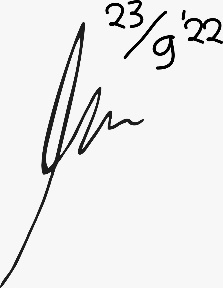 ANALYSIS OF EMPLOYEE SATISFACTION IN THE PHYSICAL WORK ENVIRONMENT OF PT TAMAN WISATA CANDI BOROBUDUR PRAMBANAN AND RATU BOKO (PERSERO) THEATER AND SHOW UNITSDanang Tri YudhantoAbstractThis research was conducted at PT Taman Wisata Candi Borobudur Prambanan and Ratu Boko (PERSERO) in the Theater and Performance Unit. This study aims to find out employee satisfaction with the physical work environment at PT Taman Wisata Candi Borobudur Prambanan and Ratu Boko (PERSERO) in the Theater and Performance Unit. The method used in data collection is online through a questionnaire. The sample in this study was 39 respondents. Data analysis was carried out using descriptive data analysis in the form of validity tests, reliability tests and arithmetic mean analysis. Based on the results of a comprehensive study, employee satisfaction in the physical work environment at PT Taman Wisata Candi Borobudur Prambanan and Ratu Boko (PERSERO) in the Theater and Performance Unit is included in the "satisfied" category. However, there are still some employees who choose the answer "dissatisfied" with each of the statements regarding the physical work environment in his office. The lighting indicator in the workspace has an average of 3.00 which falls into the satisfied category. The air circulation indicator in the workspace has an average of 2.95 which is included in the satisfied category. The noise indicator has an average of 2.86 which is included in the satisfied category. The indicator of the use of color has an average of 2.97 which is included in the satisfied category. The air humidity indicator has an average of 2.78 which is included in the satisfied category; and based on the facility indicator, it has an average of 2.68 which is included in the satisfied category. Keywords: Physical Work Environment, Employee Satisfaction, LightingAir Circulation, Noise, Color, Air Humidity, Facilities